Mod. 81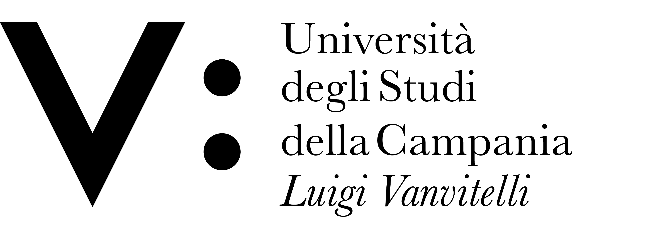 Dichiarazione di non Possesso LibriIl/La sottoscritt__ __________________________________________________________Nat__ a ____________________________________ Prov. ______ il _________________Residente a ________________________________________________ Prov. __________in via/piazza ___________________________________________________ n° ________matricola _____________________________________Laurea Triennale/Specialistica/Magistrale in _____________________________________________al fine di poter presentare domanda di ammissione all’esame di Laurea per la Sessione ____________________________ dell’A. A. 20__/20__DICHIARASotto la propria responsabilità di non essere in possesso di alcun volume appartenente alla Biblioteca del Dipartimento di Economia.Da inviare all’indirizzo mail: uff.biblio.economia@unicampania.it che dopo il controllo provvederà ad inviarlo all’ufficio di Segreteria.